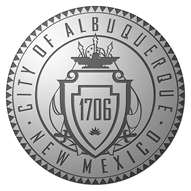 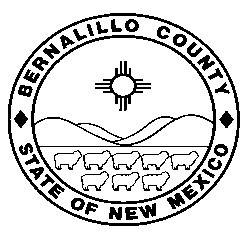 Due to COVID-19 this meeting is a Public Zoom Video ConferenceRegular Monthly Meeting AgendaSpecial Procedures for August 12, 2020 Air Quality Control Board MeetingAttendance: In response to the Governor’s declaration of a Public Health Emergency and ban on large public gatherings, the Air Quality Control Board meeting on Wednesday, August 12 will be held via Zoom video conference.Viewing: Members of the public will have the ability to view the meeting through or stream live on  YouTube at https://youtu.be/ES4s_qMheiw​ and can be accessed at this address from most smartphones, tablets, or computers. Persons wishing to view the meeting may access YouTube by clicking on the link provided above.The video recording of this meeting of the Air Quality Control Board will be available at the City’s Environmental Health Department (EHD) website at https://www.cabq.gov/airquality/air-quality-control-board/. EHD Staff is available to help members of the public access pre-recorded Air Quality Control Board meetings at any time during normal business hours. Please call 768-2637 or 768-1915 for assistance.Public Comment: The Air Quality Control Board will take general public comment and comment on the meeting’s specific agenda items during the meeting. When asked who would like to speak, please use the icon in zoom to raise your “hand”. You will be called in the order that your “hand” was raised. Additionally, emailed public comment will be accepted until 5:00 PM August 13, 2020. Please submit public comments to Stephanie Apodaca, Air Quality Control Board liaison at seapodaca@cabq.govThese comments will be forwarded to all AQCB members/ EHD staff for review.Any disruptive conduct may result in removal from the Zoom meeting roomBoard members may join by clicking on the link below or dial in by phone at the numbers below.The public may join the August 12th Albuquerque-Bernalillo County Air Quality Control Board Zoom Regular Monthly Meeting. Persons wishing to join may access Zoom by clicking on the link below or dial in by phone at the numbers below:Join Zoom Meetinghttps://cabq.zoom.us/j/95144431167?pwd=SXF2SmdyZ0tnUjFYNzRKUzV6MzZ5Zz09Meeting ID: 951 4443 1167Passcode: 646767Dial by your location+1 253 215 8782 US (Tacoma)+1 346 248 7799 US (Houston)+1 669 900 6833 US (San Jose)+1 301 715 8592 US (Germantown)+1 312 626 6799 US (Chicago)+1 646 558 8656 US (New York)Meeting ID: 951 4443 1167Passcode: 646767Public participants will be asked to provide their name, email and organization by the moderator.  Each participant will standby in the Zoom virtual waiting room.   If the participant wishes to provide public comment, the Zoom moderator will move them from the waiting room and into the meeting. Once in the Zoom meeting room, the participants must mute themselves. The Zoom moderator will unmute the participant at the time their name is called to provide public comment.Public comment will be limited to 5 minutes or less, depending on the number of speakers signed up. Your time will start when you begin speaking and the meeting’s Chairperson will let you know when your time has concluded.CALL TO ORDERItem #1	Approval of agenda (Chair)Item #2	Approval of March 11, 2020 meeting minutes (Chair) AIR PROGRAM REPORTIntroduction of new Deputy Director Mara Elana Burstein (resume)REPORTS/DISCUSSIONItem #3 	Introduction of new board members Maxine Paul and Elizabeth Reitzel. (resumes)Item #4	Presentation on Regional Haze planning process by EHD staff.PUBLIC COMMENT (Suggested five minute time limit)ACTION ITEMSItem # 5 	Nomination to elect Air Quality Control Board Chair and Vice-Chair positionOTHER BUSINESSPUBLIC COMMENT WRAP UP(Three minute time limit)ADJOURNMENTNEXT SCHEDULED BOARD MEETING:	September 9, 2020 will be conducted using Zoom Video Conference.If you experience Zoom technical difficulties please contact Doug Small at dougsmall@cabq.gov NOTICE TO PERSONS WITH DISABILITIES OR SPECIAL NEEDS: the Air Board staff will take reasonable measures to provide access to services to individuals with limited ability to speak, write, or understand English or to those with disabilities at no cost to the requestor. If you would like this notice translated into one of seventeen different languages, please go to https://www.cabq.gov/airquality/air-quality-control-board/events/august-12-2020-air-quality-control-board-meeting and use the Google Translate at the top of the page.If you have a disability or require special assistance to participate in this meeting, including interpretation, please contact the Albuquerque-Bernalillo County Air Quality Control Board Liaison as soon as possible before the meeting date at 505-768-1915 or 505-768-2637. The Air Quality Control Board Liaison may also be contacted at: City of Albuquerque, Environmental Health Department, Air Quality Program, One Civic Plaza NW, 3rd Floor, Room 3023, Albuquerque, NM 87102. Those in need of hearing assistance may call 711.The City of Albuquerque, the City of Albuquerque Environmental Health Department, and the Albuquerque-Bernalillo County Air Quality Control Board do not discriminate on the basis of race, color, national origin, age, disability, religion, ancestry, sexual orientation, gender identity, spousal affiliation, or sex. If you believe you have been discriminated against, you may submit at http://www.cabq.gov/civilrights/discrimination. You may also contact Torri Jacobus at civilrights@cabq.gov or (505) 768 - 4595.Date: August 12, 2020 (Wednesday)Time: 5:30 p.m.Location: Via Zoom Video ConferenceSee Special Procedures below for viewing this meeting.Date: August 12, 2020 (Wednesday)Time: 5:30 p.m.Location: Via Zoom Video ConferenceSee Special Procedures below for viewing this meeting.General inquiries regarding this agenda may be directed to Stephanie Apodaca (505) 768-1915 (seapodaca@cabq.gov).For documents related to agenda items, please go to: https://www.cabq.gov/airquality/air-quality-control-board/events/august-12-2020-air-quality-control-board-meeting Location: Via Zoom Video ConferenceSee Special Procedures below for viewing this meeting.